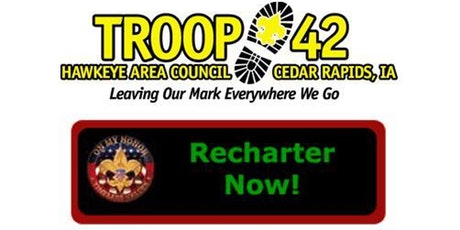 Troop 42
Patrol Meeting PlannerTroop 42
Patrol Meeting PlannerTroop 42
Patrol Meeting PlannerTroop 42
Patrol Meeting PlannerTroop 42
Patrol Meeting PlannerTroop 42
Patrol Meeting PlannerTroop 42
Patrol Meeting PlannerTroop 42
Patrol Meeting PlannerTroop 42
Patrol Meeting PlannerTroop 42
Patrol Meeting PlannerTroop 42
Patrol Meeting PlannerTroop 42
Patrol Meeting PlannerTroop 42
Patrol Meeting PlannerTroop 42
Patrol Meeting PlannerPatrolMeeting      Date1/1/20181/1/20181/1/20181/1/2018Patrol LeaderPatrol GuidePatrol GuidePatrol GuidePatrol GuideTroop ActivityTroop ActivityTroop ActivityTroop ActivityTroop ActivityTroop ActivityTroop ActivityDescriptionTime RequiredMinResources NeededPatrol Member AssignmentsPatrol ActivityPatrol ActivityPatrol ActivityPatrol ActivityPatrol ActivityPatrol ActivityPatrol ActivityDescriptionTime RequiredMinResources NeededPatrol Member Assignments